МАДОУ«Центр развития  ребенка – детский сад №17»«Деревенька моя»(литературно - музыкальная композиция,  с использованием регионального компонента)                                            Подготовила : музыкальный руководитель                                                                      Савельева Зоя Петровнаг.о.Саранск 2017г.Цель: Привить любовь к природе, к деревне, к культуре родного края, через народные песни, стихи поэтов Мордовии и авторское творчество.Оборудование: (6 зеленых шарфиков с цветами,24 веточки с зелеными листочками,4голубых ленточки, маски собачки и ежа, водяная свистулька, музыкальные инструменты)   (Дети входят под  мор. нар. наигрыши  встают полукругом.)Муз.рук. Шумбратада, инжихть! Здравствуйте, гости дорогие!    Встречайте  ансамбль «Нармоннят»!       («Птички»)Дети поют: Нармоннят, нармоннят,             Птички-невелички                         Мазы моронь кандынят!            Песенки поют!                     Нармоннят, нармоннят,             Птички- невелички                     Мазы моронь кандынят!            Нам весну  несут!Ребята, мы живем с вами в городе, но у многих из вас бабушки и дедушки живут в деревне, и вы с большим удовольствием приезжаете к ним. Люди, живущие там, ближе к природе, к ее красоте.  От поколения к поколению  они передавали веками созданную народную культуру и сохранили ее до нас. Многие  мордовские поэты и композиторы родились и жили в деревне.       И сегодня стихи,  песни и танцы мы посвящаем   мордовской деревне и людям, живущим в ней.  (На вступление к песне дети садятся на стульчики, солистка выходит на середину зала)Песня «Веленязе»Сл. Т. Францевой; муз. З. СавельевойМуз.рук. Запетляла  тропиночка  полем                 И в деревню меня позвала.                 Я иду и любуюсь раздольем,                 Что природа для нас создала.                 Подхожу я к родному порогу,                 От волненья заныла душа.                 Эх, сторонка родная, ей – Богу,                 Для меня ты всегда хороша!              (Г. Занишина) В любое время года  мы любим  край свой родной,  родную деревню.А вот ее уже украшает  весна!Покличем птиц перелетных – вестников весны!«Нармоннят» мор.нар. закл. Муз.рук.  Жаворонок прилетел                  Песню весело запел.                  Он ребяток развлекает,                  На игру всех приглашает!      Игра с пением «Питьпольди» «Жаворонок»(Дети идут по кругу,  поют. Жаворонок (водящий ребенок) с колокольчиком двигается поскоками внутри круга. С концом песни останавливается и кладет колокольчик на пол между двумя детьми. Эти дети поворачиваются спинами друг к другу. Все говорят: «Тот, кто песенку найдет,  будет счастлив круглый год» Двое обегают круг, двигаясь в противоположные стороны. Кто первым возьмет колокольчик, становится Жаворонком. Игра повторяется, затем  дети садятся на стульчики.Муз.рук.  Тундань чи, тундань чи,                          Весна, весна ты веснушка,                  Тундань чине кува листь?                       Откуда ты пришла?                  Листь лоткава – латкова,                         Весна, ты веснушка весна,                  Кавто пандо ёткова.                                 Что с собою принесла?Реб.д Вновь весна явилась         С первым громом.             Улыбаясь, встала перед домом.         Все вокруг ликует         До былинки.         На атласном небе –          Ни пылинки.   (С. Вечканов)Реб.д.   Запах трав плывет в полях вокруг.              Как в снегу, в цветах красавец-луг.   Слушаю, природой  вдохновлен,.  Ручейков и жаворонков звон.             (Н. Эркай)(4 девочки берут ленточки, 1 мальчик надевает маску собачки, 2 мальчик берет водяную свистульку, солистка выходит на середину зала) «Сась тундась» инсценировка песниСл. О Даниловой; муз. З. Савельевой(Все садятся на стульчики)Муз.  рук. Мимо солнечной опушки        По дороге полевой        С песней девушки-подружки         Возвращаются домой.Реб.м. На щеках у них - не краски, Руки бронзой отдают.  Посмотрите: словно в сказке, Из-под ног цветы встают.Реб.м. Золотые кудри вьются — Звон от их хмельных колец… Нет, лучи не с неба льются,А из девичьих сердец!                         (Н. Эркай)(На вступление к песне девочки берут шарфики и занимают свои места в танцевальной композиции))Поппури на мордовские народные песни: «Вай луга,луга», «Кавто церат тикше ледить», « Луганяса келунясь»( Песенно – танцевалная композиция с  весенними шарфиками «На лугу»)(После танца все садятся на стульчики)Муз. рук. А вот уж лес манит к себе, пленяя красотой                  Чтоб укрыть своей нежной зеленью.(Выходят мальчик и девочка с веточками)Реб.м. Опять иду, безмолвный,      По сказочному лесу      Туда, где пляшут волны      На озере белесом.Реб. д. Ольха ветвями манит,           Зовет,  родная,  в гости            И в этой глухомани            Мне так легко и просто.(На вступление к песне все дети берут веточки и встают парами в назначенные места)Песенно – танцевальная композиция с веточками «Утро в лесу»Сл. В. Бредиса; муз. З. СавельевойРеб.  Ручей лепечет песню,         В березках птичий гомон.         По сказочному лесу         Спешу к родному дому.             (Н. Эркай)( На вступление к песне мальчик, исполняющий роль ежа, кладет веточки и надевает маску, солист кладет веточки, идет на середину зала)«Сеельне» инсценировка песниСл. Т. Чевтайкиной; муз. З.СавельевойМуз. рук. Ой,   края   мои   родные —                  Солнца   струны   золотые.                  Ой,   края   мои   родные —                  В   селах   песни   зоревыеМальчики.   Ой,   края   мои   родные,                        Здесь   девчата   боевые. Девочки.     Ой, края мои  родные,                        Здесь   ребята   удалые.                        (С. Вечканов)Песенно  – танцевальная композиция «Еру» мор. н. п.Реб.  Край берез, край малины спелой,         Ты навеки в нашей судьбе…          Эх, мокшаночка в панаре белом Все  Мы поклонимся в пояс тебе. (Все кланяются)          (С. Самошкин)(Выходят две мордовочки - стряпухи с жаворонками на подносах)Вместе: Шумбратада,шабанят!                                     Здравствуйте, дети!                               Шумбратада, инжихть!                                    Здравствуйте, гости!1 мор.    Ваность, питьпольдинят (жаворонкат) лийхсть!          Жаворонки прилетели,               Тундать масторозонк тирдсть!                                        Весну – красну принесли.                2 мор.     Чтобы птичек получить,                                  Надо нас повеселить!Муз. рук. Вы, ребята,  поспешите.                  Инструменты разберите.                  Будем весело играть.                  Вам, мордовочки  - плясать!                 (  Дети берут музыкальные инструменты, встают полукругом)Импровизация на музыкальных инструментах «Пляска стряпух» муз. Н. Кошелевой(Мордовочки – стряпухи приплясывают, затем угощают детей и гостей)                                                  1 мор. Приезжайте к нам в деревню,         Рады мы гостей встречать!      И блинами, пенной позой  Щедро будем угощать.2 мор.  Молочком поить вас будем,          Не с пакетиков – парным.             Чтоб силенок больше было,         Кашу с маслом подадим                                                                     1 мор. Пирогов мы напечем,         Чаю сладкого попьем.             2 мор.    Можно каждый день гостить,        Вместе:  А лучше приезжайте жить!                                                  (З. Савельева)                                       Вместе :     Васьфтемазонок!                                           Уледа павазуфт!До свидания!(Дети с «жаворонками» под песню «Нармоннят» уходят в группу.)Приложение:«Нармоннят, нармоннят» мор. нар. п.                 «Птички, птички »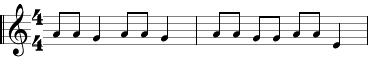 Нармоннят, нармоннят!Лямбе кизонь кандынят,Курок лийкстада миньдейнек!Минь пачада анттядязь,Лофца ведьта симттядязь.Нада  - ярхцада!Нада  - симода!Птички, к нам летите,Лето принесите!Прилетайте поскорей!Будет всем нам веселей! Вас блинами угостим,Молочком всех напоим.Вы покушайте!Вы попейте!«Питьпольди» «Жаворонок»Сл. муз. З. Савельевой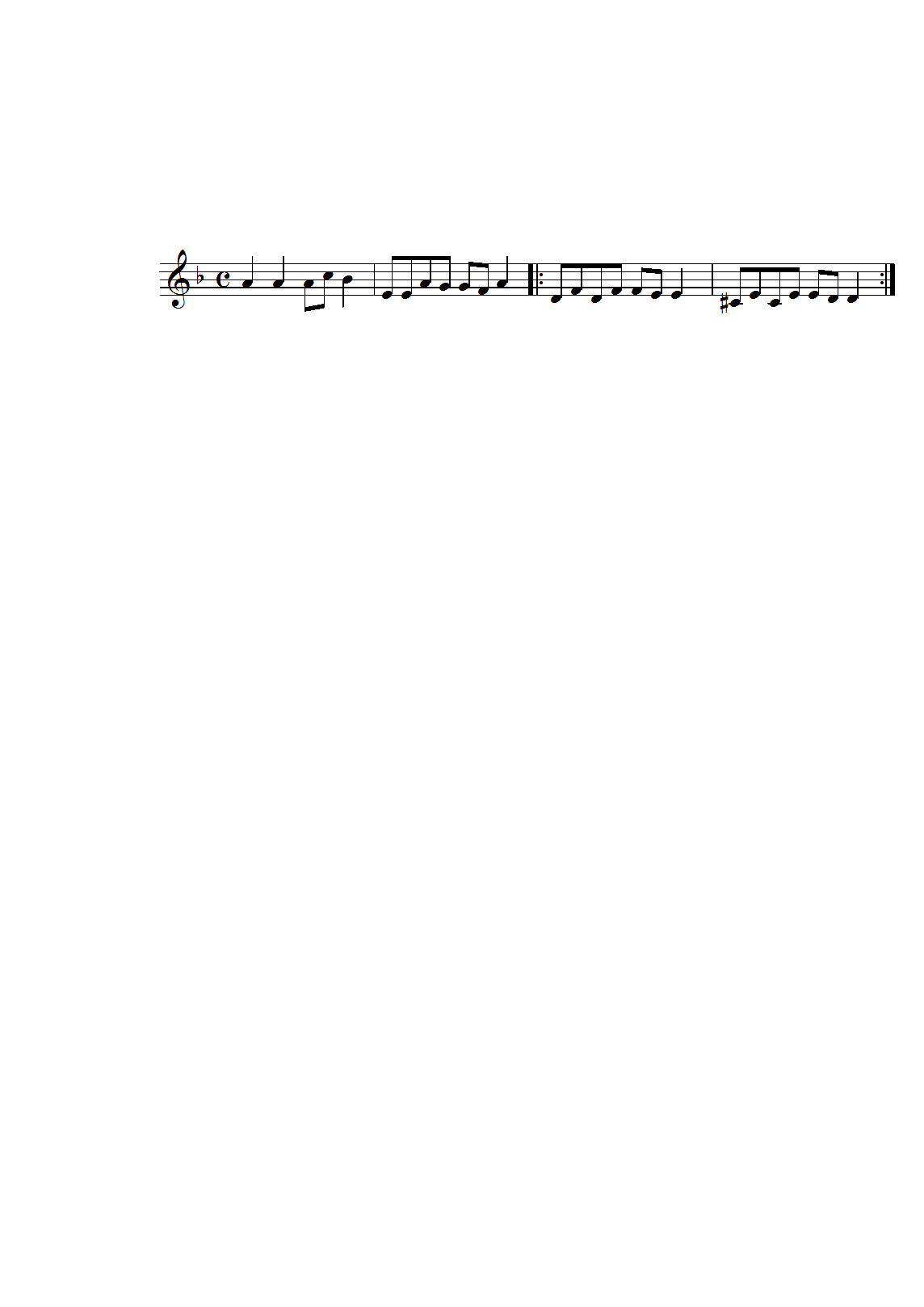 Пить-пить-питьпольдиПитьпольдинясь лиенди.Пайгонякс сон циньгольди,Тише ёткса  кешенди.(текст на русском языке И.Б.Рыбкиной)Жаворонок пел,Колокольчиком звенел.Порезвился в тишине,Спрятал песенку в траве.«Сеельне»«Ёжик»муз. З. Савельевой                             сл.Т. Чевтайкиной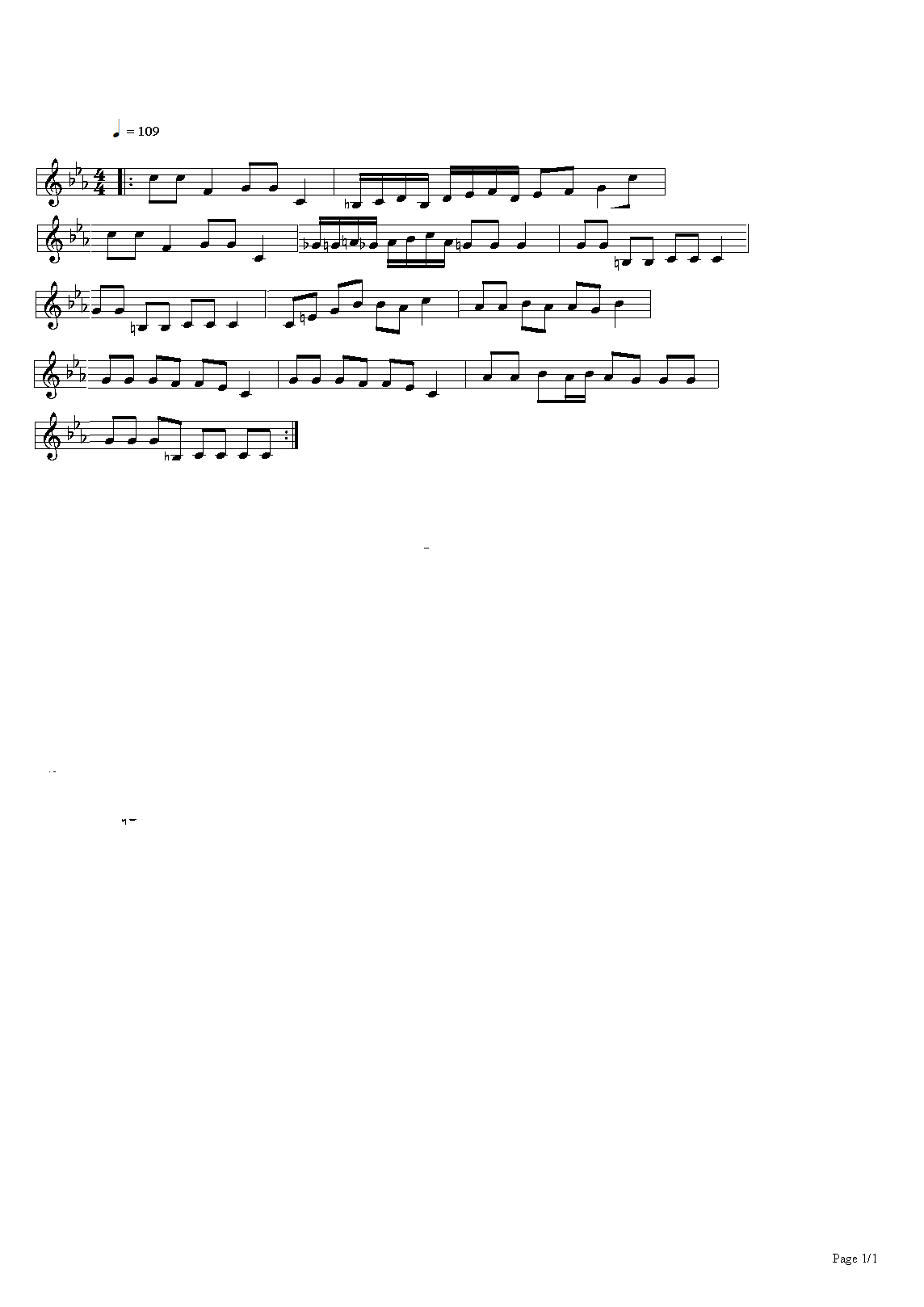 Якань-шяянь мон вирьге:Моли сеяльне киге,Копорьсонза марьня,Пекоц бта парьня.Ярхцам бяль сон канды, Сеельнянзон анды.Вага кодама сон ёжу,Шарфтан кистонза мон ожу!(Перевод на русский язык З. Савельевой)Я в лесу хожу- брожу,Ёжика вдруг нахожу.Он забавный и смешнойИ спешит к себе домой.На спине нести он радЯблоко для всех ежат.Что ж, не буду я мешать Путь-дорожку преграждать!«Веленязе»«Деревенька моя»муз. З.Савельевой                                   сл.Т. Францевой 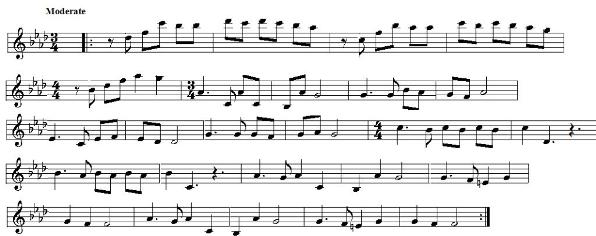 Веленязе, велезеВанан кассы мелезе:Паксянза, луганзаЦифтор ляй трванза   Ляйса веднясь ару валда.   Сяс и эфти лама калда.    Кукусь луви кизонень.    Аньцек афоль сизе ни.(Перевод на русский язык З. Савельевой)Милая, родимаяДеревенька ты моя.Широки твои поля,Хороши твои луга.   Рыбки резво в речке плещут,   Птички весело щебечут,   А кукушка не балуй,   Годы дольше ты кукуй.«Сась тундась»муз.З. Савельевой                                  сл. О. Даниловой 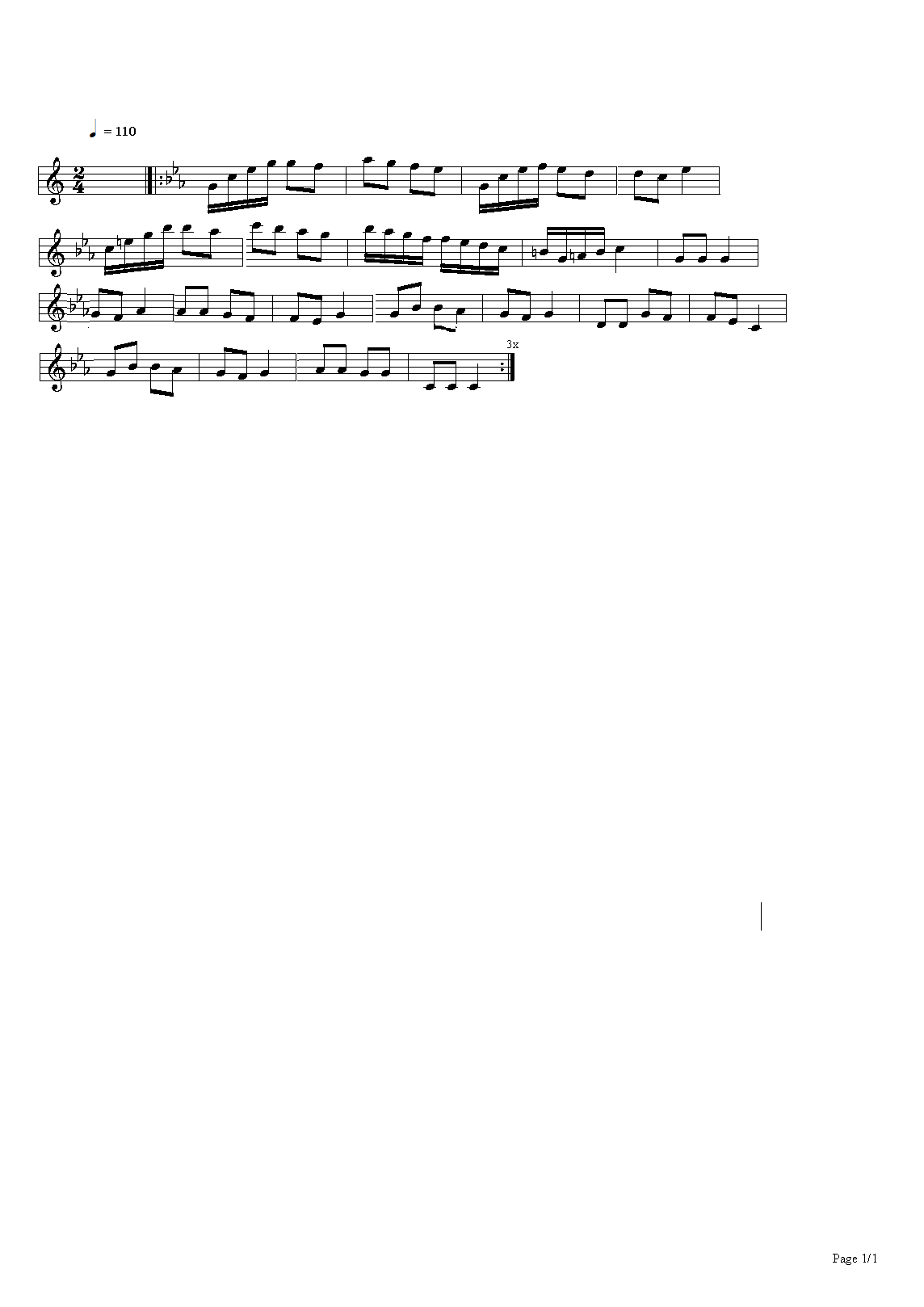 1.Сась тундась, сась тундась-Жольняй- корхтай шудерькскясь.- А вдь виде, сась тундась – Корхтай равжа пиненясь.- А вдь виде, сась тундась – Корхтай равжа пиненясь.2. Сась тундась, сась тундась-Морай вельхсон нармоннясь.Виде виде тя тундасьЛямонц мархта тейнек сась.Виде виде тя тундасьЛямонц мархта тейнек сась.(Перевод на русский язык З. Савельевой)1.Жур, жур,жур ручей журчитК нам весна – красна спешит.Да ведь правду  он журчитПесик тоже подтвердит.Да ведь правду  он журчитПесик тоже подтвердит.2.Чив, чив, чив скворец поетК нам весна – красна идет.Да ведь правду  он поетВот весна уж у ворот.Да ведь правду  он поетВот весна уж у ворот.«Утро в лесу»муз. З. Савельевой                           сл. В. Бредиса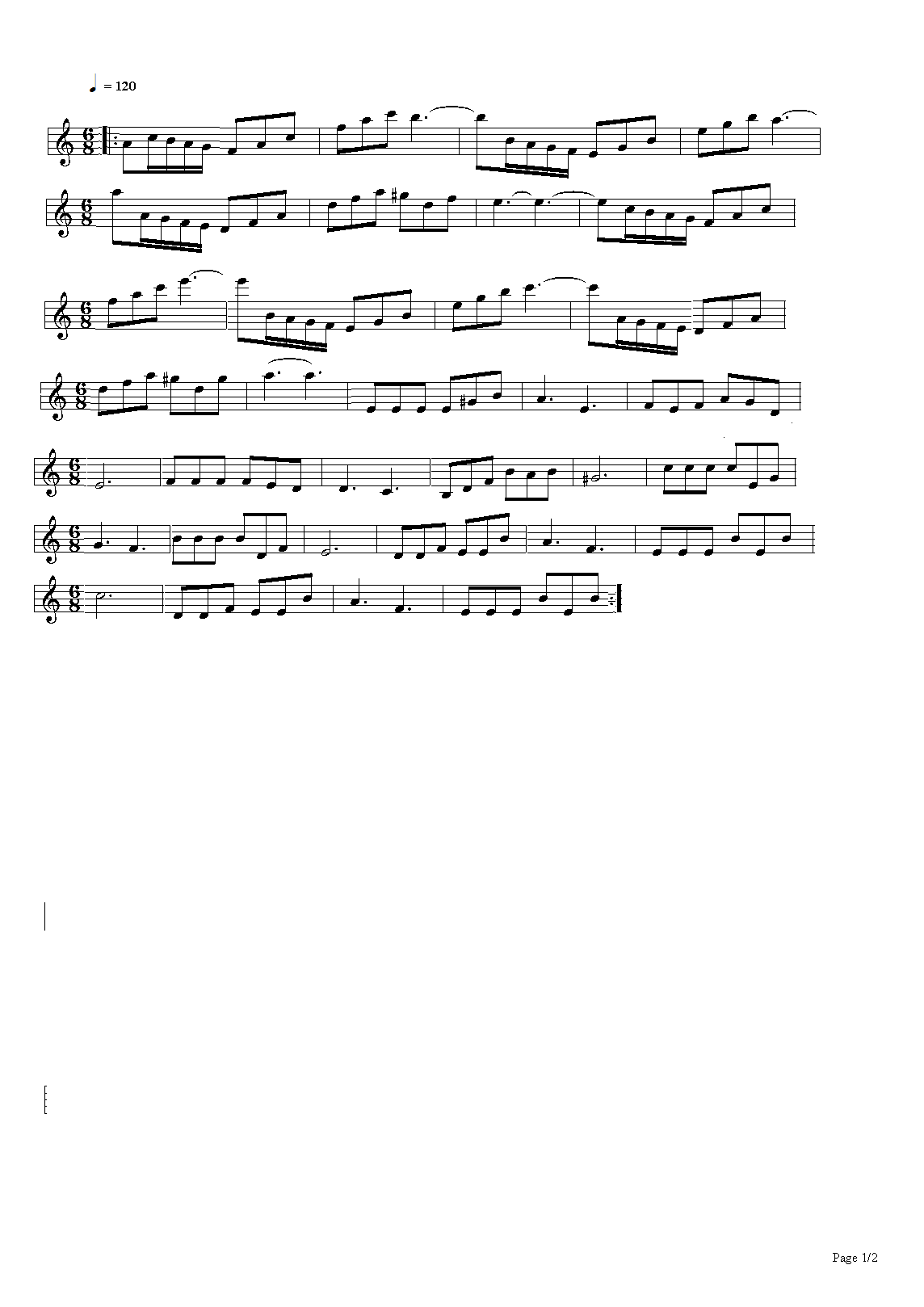 Лес просыпается утром,      Тают волшебные сны.      Слышатся дивные звуки.      После ночной тишины.Где–то  кукует кукушка,Дятла доносится стук,Птицы лесные заводятЗвонкие песни вокруг.      Птицы лесные заводят      Звонкие песни вокруг.Всюду березки-подружкиТихо листвой шелестят.Радуясь летнему солнцуСосны и ели стоят.В ярких цветах все лужайки,Пчелы гудят там и тут.Дарит нам утро лесноеМного чудесных минут.Дарит нам утро лесноеМного чудесных минут. Список литературы:1 Бояркин Н. «Памятники мордовского музыкального искусства» том 1-Саранск: морд. кн. изд. 1981г.2 Борисов А. Г. , Гулыга Л. « Плывут, плывут, утушки.» мордовские народные потешки г. Москва 1982г3 Вавилова Н. Т. «Солнышко свети» г. Москва 1978г.4   Габчук Е. А.. «А у нас сегодня праздник»,2002г.5   Г.«Диагональ»,№17, 2001г.6   Жданова Л. Ф. «Праздники в детском саду» Киров 2000г.7  «Здравствуй, жизнь!» Стихи морд.поэтов Саранск 1966г. 8  Знакомство детей с русским народным творчеством Санкт-Петербург 1999г.9 Карпушина Л.П, Абудеева Н.Б. «Музыкальное искусство Мордовии в дошкольных образовательных учреждениях»10 Киркина Е. Н. Хрестоматия к программе «Валдоня» г. Саранск 2004г.11  Кошелева  Н. «Лесная сказка» г. Саранск 1999г.12  Кошелева  Н.  «Услышь мою песню» г. Саранск 1994г.13  Круглов Ю.Г. «Русские обрядовые песни» Москва 1982г.14 Люлякина С.«Сказки, стихи, басни» г. Саранск 1993г.15 Макарова А.И. «Народные певцы и композиторы Мордовии».16 Мордовские загадки.17 Ж.. Муз../Рук..№1, 2005г.;№2,2006г.;№4,2007г.№2,2007г18 Одинокова Т. И. Мордовская музыка в начальной школе г. Саранск 1994г.Муз.рук.  Мезе азондомс велезень колг  Мезьса шнафтомс мартонза пря.  Ули ляеньке – виде аф Волгась,   А сонь крайганза  касы  вирьня.   А луганьке минь пархт – сире шарвайхть,   Уфай варма – жоль, кипсихть волнат.   Вирьса цефксне- козк морама кармайхть,   Панчсак вальмать – виньберьф кулхцондат!        (С. Кинякин)Интерпретация   на русский язык (СавельевойЗ.П.)Что расскажу о деревне своей,Чем хвалиться я буду о ней.Речка течет  там, Исса - не Волга,И  стоит у  холмов  да полей.А луга  у нас, ох  шелковые,Дунет ветер - поднимет волной.А  в садах  соловьи,  певуньи такие,Вместе с ними пою я душой!